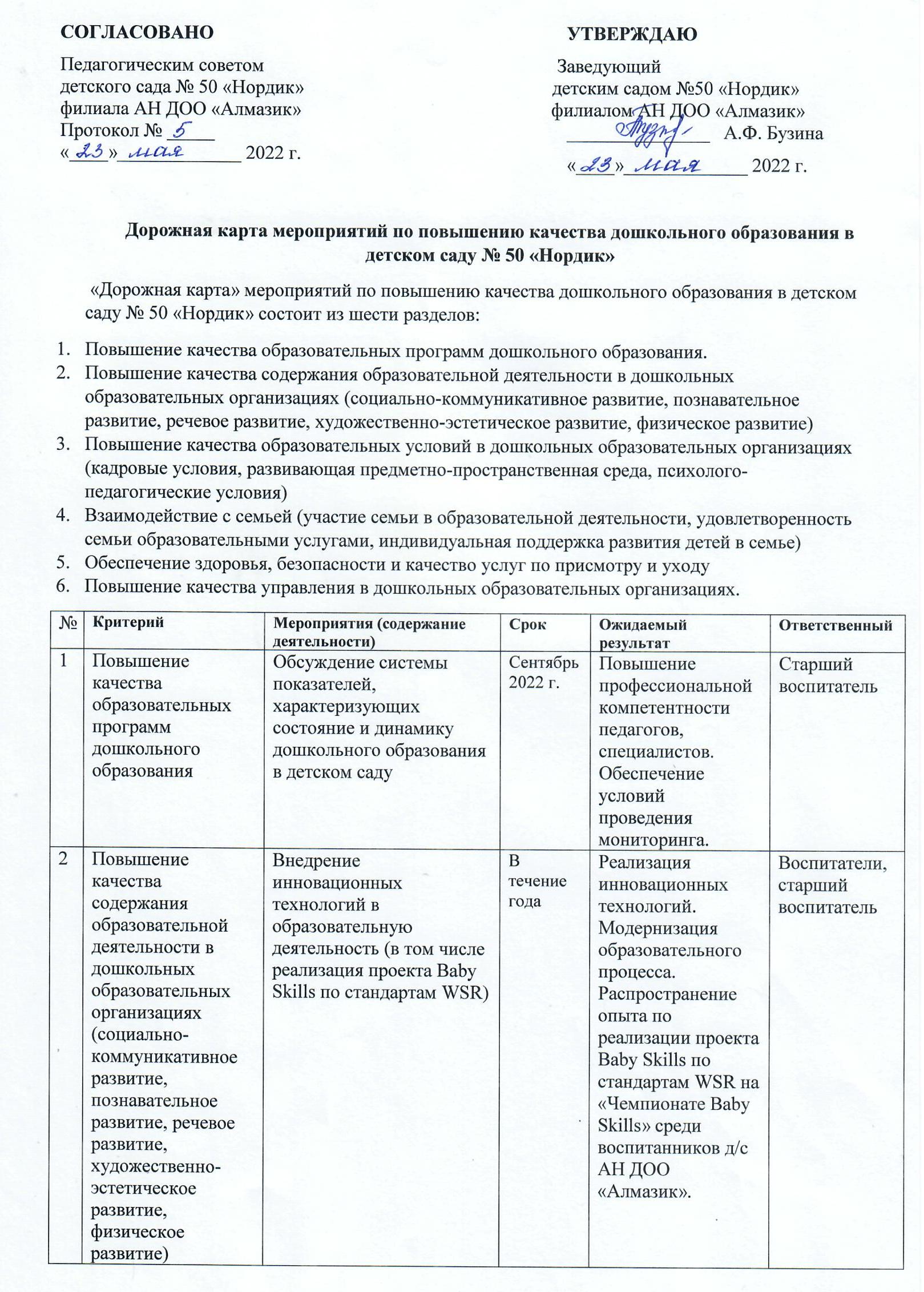 3Повышение качества образовательных условий в дошкольных образовательных организациях (кадровые условия, развивающая предметно-пространственная среда, психолого-педагогические условия)- онлайн посещение методических объединений,семинаров, консультаций;- участие в онлайн вебинарах;- наставничество молодого педагога;- онлайн курсы повышения квалификации педагоговПо годовому плануПовышение и совершенствование профессиональной компетентности педагогов.Заведующий детским садом,старший воспитатель4Взаимодействие с семьей (участие семьи в образовательной деятельности, удовлетворенность семьи образовательными услугами, индивидуальная поддержка развития детей в семье)Информирование        родителей (законных        представителей) о материально-техническом обеспечении        организации, об образовательной деятельности, о дополнительных платных услугах.
Информирование о деятельности детского сада родителей на сайте www.almazik.org;  на You Tube канале детского сада https://youtube.com/channel/UC1JL267bbHX9l0bjZp1o2vg 
Онлайн консультации, круглые столы, тематические родительские собрания /ZOOM/По годовому плануУдовлетворение родительских запросов по качеству образовательной деятельности, увеличение числа воспитанников, посещающих  дополнительные образовательные платные услуги.Заведующий детским садом,старший воспитатель,воспитатели ,
специалисты5Обеспечение здоровья, безопасности и качество услуг по присмотру и уходу- систематический        осмотр        территории и помещений учреждения с целью создания безопасной среды;- строгое соблюдение работниками санитарных норм и правил, правил охраны труда, пожарной и антитеррористической безопасности;
- профилактическая работа, оказание квалифицированной первой помощи, контроль за развитием и здоровьем детей;ПостоянноБезопасные        и комфортные условия для обучающихся в детском саду и на территории учреждения. Все сотрудники6Повышение качества управления в дошкольных образовательных организацияхОбеспечение возможности получения и оперативной обработки данных, необходимых для принятия управленческих решений, направленных на улучшение качества и повышения эффективности работыПостоянноПовышение имиджа детского сада.Заведующий детским садом,старший воспитатель, заведующий хозяйством